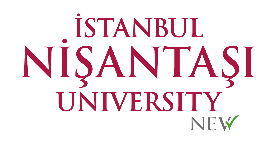 T.C.İSTANBUL NİŞANTAŞI ÜNİVERSİTESİLİSANSÜSTÜ EĞİTİM ENSTİTÜSÜ  MEZUN ÖĞRENCİ İLİŞİK KESME FORMUGraduate Student Exmatriculation FormTarih/DateT.C.İSTANBUL NİŞANTAŞI ÜNİVERSİTESİLİSANSÜSTÜ EĞİTİM ENSTİTÜSÜ  MEZUN ÖĞRENCİ İLİŞİK KESME FORMUGraduate Student Exmatriculation FormEvrak NoAdı ve Soyadı Name, SurnameÖğrenci No Student ID NumberAnabilim Dalı Department Program DepartmentTelefon ve Mail Phone and MailDanışmanSupervisorProgram Türü Program Type Tezli Yüksek Lisans     Tezsiz Yüksek Lisans      Doktora Tezli Yüksek Lisans     Tezsiz Yüksek Lisans      DoktoraT.C.İSTANBUL NİŞANTAŞI ÜNİVERSİTESİLİSANSÜSTÜ EĞİTİM ENSTİTÜSÜ MÜDÜRLÜĞÜNELisansüstü Eğitim Enstitüsü bünyesinde kayıtlı olduğum programdan gerekli ders yükümü ve tez/proje çalışmamı tamamlamış bulunmaktayım. Mezuniyet işlemlerimin başlatılmasını arz ederim.SaygılarımlaI have completed the required course load and thesis/project work from the program I am registered at the Graduate School of Education. I would like to start my graduation process. Kind regardsÖğrenci/StudentEK- Transkript/TranscriptT.C.İSTANBUL NİŞANTAŞI ÜNİVERSİTESİLİSANSÜSTÜ EĞİTİM ENSTİTÜSÜ MÜDÜRLÜĞÜNELisansüstü Eğitim Enstitüsü bünyesinde kayıtlı olduğum programdan gerekli ders yükümü ve tez/proje çalışmamı tamamlamış bulunmaktayım. Mezuniyet işlemlerimin başlatılmasını arz ederim.SaygılarımlaI have completed the required course load and thesis/project work from the program I am registered at the Graduate School of Education. I would like to start my graduation process. Kind regardsÖğrenci/StudentEK- Transkript/TranscriptT.C.İSTANBUL NİŞANTAŞI ÜNİVERSİTESİLİSANSÜSTÜ EĞİTİM ENSTİTÜSÜ MÜDÜRLÜĞÜNELisansüstü Eğitim Enstitüsü bünyesinde kayıtlı olduğum programdan gerekli ders yükümü ve tez/proje çalışmamı tamamlamış bulunmaktayım. Mezuniyet işlemlerimin başlatılmasını arz ederim.SaygılarımlaI have completed the required course load and thesis/project work from the program I am registered at the Graduate School of Education. I would like to start my graduation process. Kind regardsÖğrenci/StudentEK- Transkript/TranscriptONAY ONAY ONAY Aşağıdaki birimlerden Maslak 1453 NeoTech kampüsünde şahsen veya noter vekili yoluyla onay alınması gerekmektedir. Onay alınmayan formlar için işlem başlatılmayacaktır. Aşağıdaki birimlerden Maslak 1453 NeoTech kampüsünde şahsen veya noter vekili yoluyla onay alınması gerekmektedir. Onay alınmayan formlar için işlem başlatılmayacaktır. Aşağıdaki birimlerden Maslak 1453 NeoTech kampüsünde şahsen veya noter vekili yoluyla onay alınması gerekmektedir. Onay alınmayan formlar için işlem başlatılmayacaktır. ENSTİTÜ YÖNETİM KURULU KARARIENSTİTÜ YÖNETİM KURULU KARARIENSTİTÜ YÖNETİM KURULU KARARI